Плетение «Шкатулки» из листьев початков кукурузы.Выполнил Ученик 7А класса Малахов Радимир, Руководитель Малахова Н.А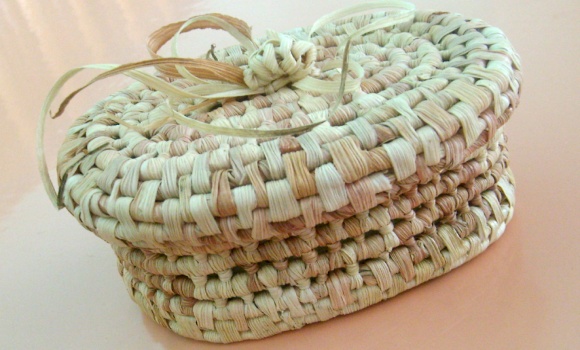 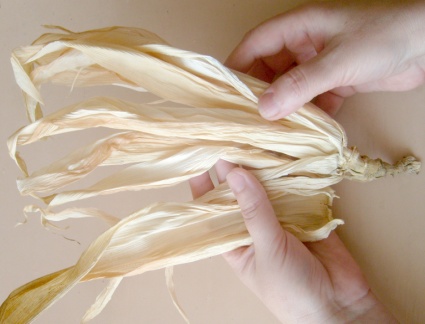 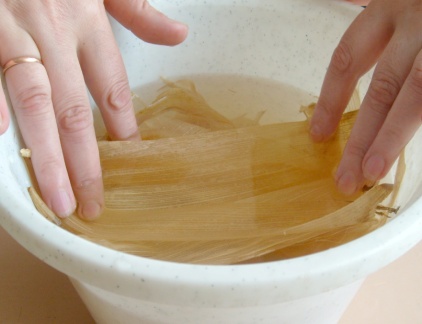 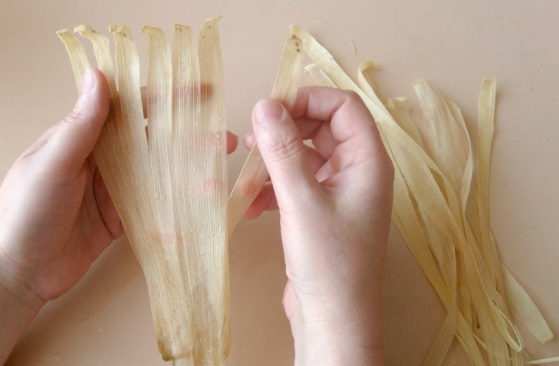 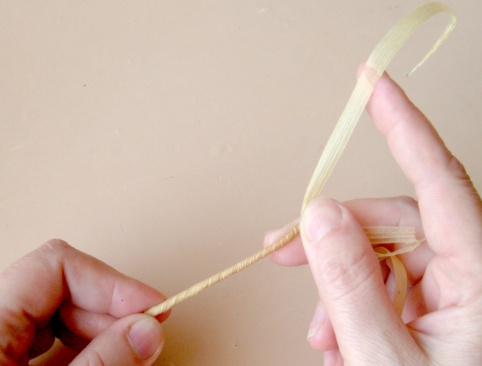 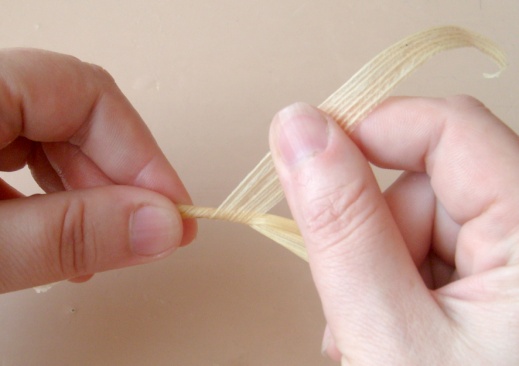 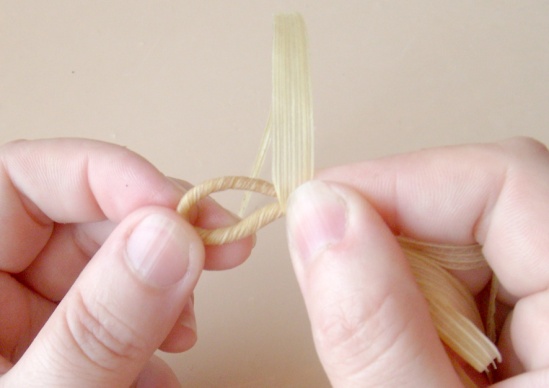 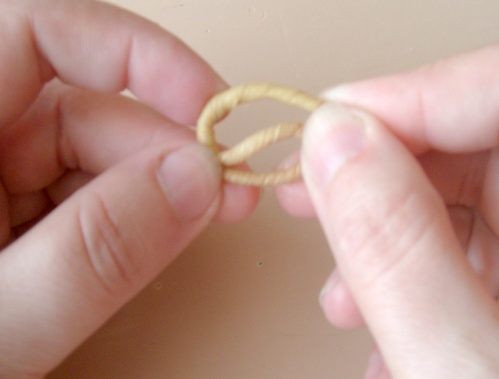 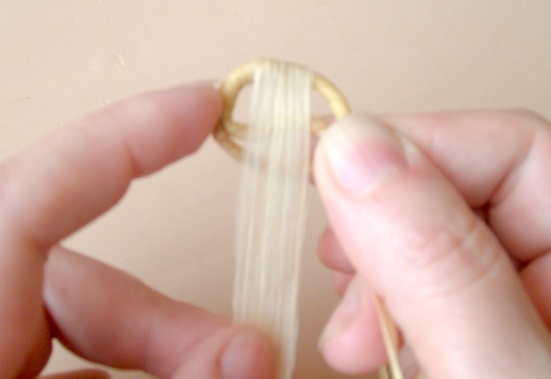 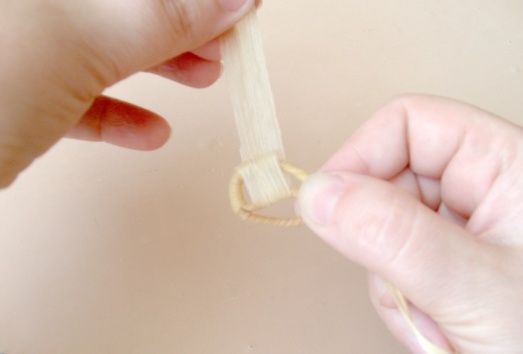 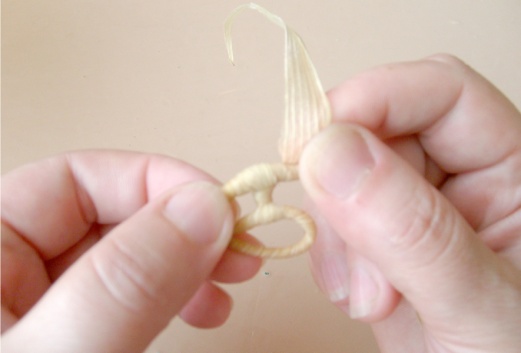 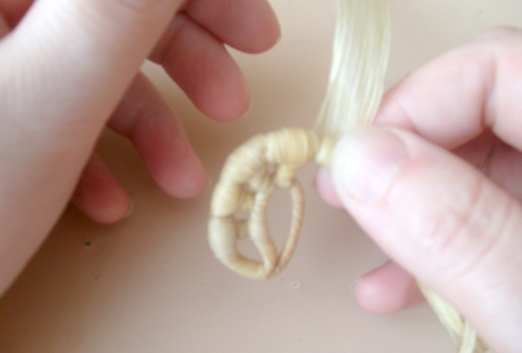 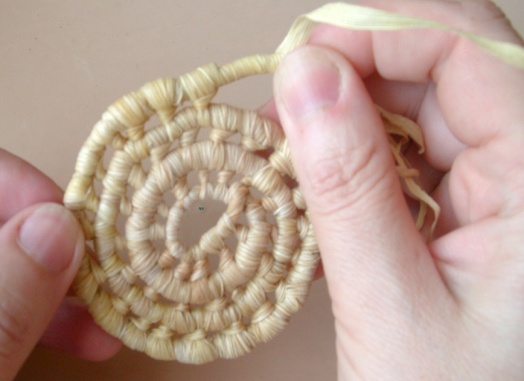 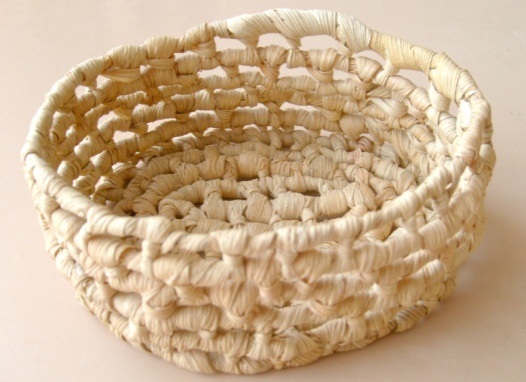 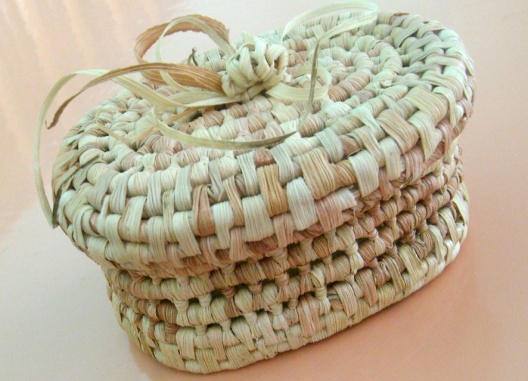 